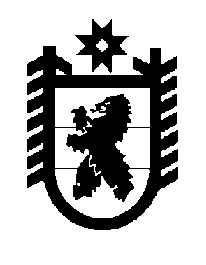 Российская Федерация Республика Карелия    ПРАВИТЕЛЬСТВО РЕСПУБЛИКИ КАРЕЛИЯПОСТАНОВЛЕНИЕ                                 от 17 февраля 2012 года № 56-П  г. ПетрозаводскО разграничении имущества, находящегося в муниципальной собственности Прионежского муниципального районаВ соответствии с Законом Республики Карелия от 3 июля 2008 года № 1212-ЗРК «О реализации части 11¹ статьи 154 Федерального закона от 22 августа 2004 года № 122-ФЗ «О внесении изменений в законода-тельные акты Российской Федерации и признании утратившими силу некоторых законодательных актов Российской Федерации в связи с принятием федеральных законов «О внесении изменений и дополнений в Федеральный закон «Об общих принципах организации законодательных (представительных) и исполнительных органов государственной власти субъектов Российской Федерации» и «Об общих принципах организации местного самоуправления в Российской Федерации» Правительство Республики Карелия п о с т а н о в л я е т: 1. Утвердить перечни имущества, находящегося в муниципальной собственности Прионежского муниципального района, передаваемого в муниципальную собственность Нововилговского и Деревянкского сельских поселений, согласно  приложениям № 1, 2. 2. Право собственности на передаваемое имущество возникает у Нововилговского и Деревянкского сельских поселений со дня вступления в силу настоящего постановления.          ГлаваРеспублики Карелия                                                                     А.В. НелидовПриложение  № 1 к постановлениюПравительства Республики Карелия от 17 февраля 2012 года № 56-П Переченьимущества, находящегося в муниципальной собственности  Прионежского муниципального района, передаваемого в муниципальную собственность Нововилговского сельского поселенияПриложение  № 2 к постановлениюПравительства Республики Карелия от 17 февраля 2012 года № 56-П Переченьимущества, находящегося в муниципальной собственности  Прионежского муниципального района, передаваемого в муниципальную собственность Деревянкского сельского поселения№ п/пНаименованиеимуществаАдресместонахождения имуществаИндивидуализирующие характеристики имущества1.Квартиры № 12, 16, 66, 67, 73дер. Вилга,ул. Л. Рохлина, д.1общая площадь 250,8 кв.м2.Нежилые помещенияпос. Новая Вилга, ул. Коммунальная, д.16расположены в цокольном этаже пятиэтажного жилого дома, общая площадь 405,2 кв.м3.Водонапорная башняпос. Новая Вилга,ул. Сосновая, д.2 общая площадь 3,14 кв.м4.Здание насосной станциипос. Новая Вилга,ул. Сосновая, д.2 общая площадь 109,2 кв.мНаименованиеимуществаАдресместонахождения имуществаИндивидуализирующие характеристики имуществаНежилое помещение № 58пос. Деревянка, ул. Привокзальная, д.13общая площадь 154,8 кв.м 